Zahrat Al-Sahra’a International School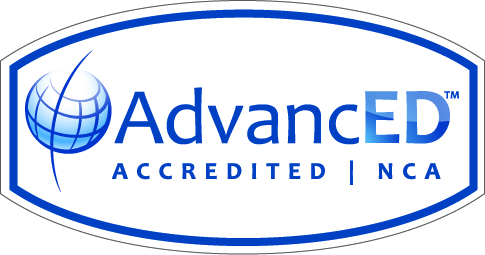 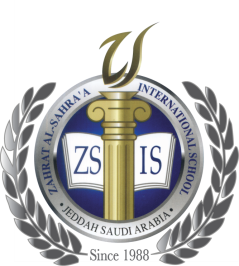                          Academic Year 2018-2019Subject : Science / Biology							Date :   08 / 11 / 2018Lessons included: Chapter test # 1/Term 1Grades                    Chapter test  # 1 /20                                                Grade 7Science
The lessons  included for grade 7:Physics: Unit 1, Lesson 1: Motion and speed. Unit 1, Lesson 2: Acceleration.Biology:Unit 1, Lesson 4: The digestive and excretory systems. Unit 2, Lesson 3:t Nutrition and fitness.Chemistry:Unit 1, Lesson 3: Physical and chemical changes.Grade 8Biology: Unit 2 lesson 1: Archaea , Bacteria and VirusesUnit 2 lesson 2 : Protists and FungiPhysics: Unit 2 lesson 2 : Kinetic and potential energyChemistry :Unit 2 lesson 3 : Thermal energy and heat Grade 9Biology2.4: Chemical Reactions.( plus page 54)3.1: Cell theory.3.2: Cell Organelles.3.3: Cell membrane.3.4: Diffusion and osmosis.3.5: Active transport, Endocytosis, and Exocytosis.Grade 10BiologyChapter 30: Respiratory and Circulatory SystemsLesson 30.5: BloodLesson 30.6: Lymphatic SystemChapter 29: Nervous and Endocrine SystemsLesson 29.1: How Organs Systems Communicate Lesson 29.2: Neurons Lesson 29.3: SensesGrade 11BiologyChapter 21: Plant Structure and Function Lesson 21.3: Roots and StemsLesson 21.4: Leaves Chapter 22: Plant Growth, Reproduction, and ResponseLesson 22.1: Plant Life CyclesLesson 22.2: Reproduction of Flowering PlantsLesson 22.3: Seed Dispersal and GerminationGrade 12BiologyChapter 9: Frontiers of BiotechnologyLesson 9.5: Genomics and BioinformaticsLesson 9.6: Genetic Screening and Gene TherapyChapter 27: Animal BehaviorLesson 27.1: Adaptive Value of BehaviorLesson 27.2: Instinct and LearningLesson 27.3: Evolution of Behavior Lesson 27.4: Social behavior